19.10.2017г. на отделении «ОиПП» проведён классный час в группе 225.Тема классного часа: «Твои люди, город. А. Робак»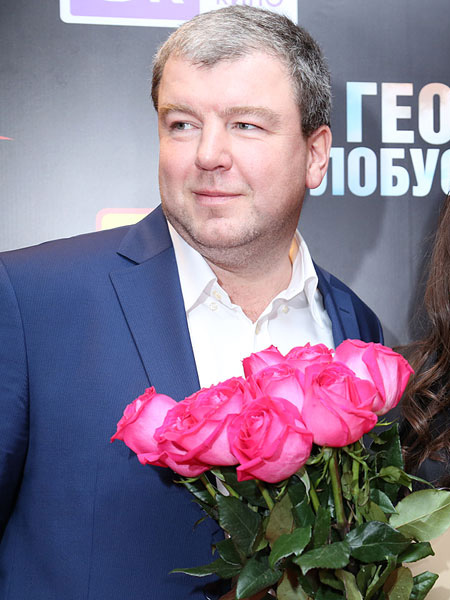 В кино начал сниматься с 1998 года, дебютировав в картине «День полнолуния», режиссёр Карен Шахназаров. Сыграл главные роли в фильмах: «Снежный человек» (режиссёр Константин Чармадов), «Дом на Озёрной» (режиссёр Серик Апрымов), «Победитель» (режиссёр Альгин Арлаускас). В 2000 году совместно с Максимом Лагашкиным создал кинокомпанию «Синемафор» и стал продюсировать собственные фильмы, в которых принимал участие и в качестве актёра. В 2007 году на экраны вышел первый фильм Робака-режиссёра — «Комната потерянных игрушек». Данное мероприятие проведено   библиотекарем Коваленко Л.Н. Во время проведения классного часа  использовались такие методы как: показ презентации.